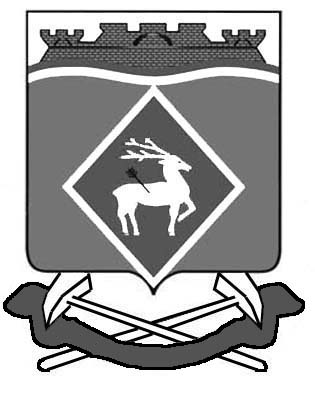 АДМИНИСТРАЦИЯ СИНЕГОРСКОГО СЕЛЬСКОГО ПОСЕЛЕНИЯПОСТАНОВЛЕНИЕ 07.10.2015		                             №      199                                      п. СинегорскийОб утверждении комплексного плана мероприятий по профилактике бешенства на территории Синегорскогосельского поселения С целью поддержания благополучия санитарно-эпидемиологической обстановки по бешенству и недопущения его распространения на территории Синегорского сельского поселения, на основании распоряжения Губернатора РО от 18.09.2015 № 248 «Об установлении ограничительных мероприятий (карантина) по бешенству на отдельной территории Белокалитвинского района Ростовской области, ПОСТАНОВЛЯЮ:1. Утвердить комплексный план мероприятий по предупреждению заболеваемости бешенством на территории Синегорского сельского поселения согласно приложению 	2. Настоящее постановление вступает в силу со дня его официального опубликования.3. Контроль за исполнением настоящего постановления оставляю за собой.И.о. Главы Синегорскогосельского поселения                                                                  Т.А.СуржиковаВерно:Специалист Администрации                                                     Н.В.ОвсоваПриложение к постановлению администрацииСинегорского сельского поселения 07.10.2015 №  199 КОМПЛЕКСНЫЙ ПЛАН ПО ПРОФИЛАКТИКЕ БЕШЕНСТВА НА ТЕРРИТОРИИ СИНЕГОРСКОГО СЕЛЬСКОГО ПОСЕЛЕНИЯСпециалист Администрации                                                                                             Н.В. Овсова№ п/пНАИМЕНОВАНИЕ МЕРОПРИЯТИЙСРОК ИСПОЛНЕНИЯОТВЕТСТВЕННЫЙ ИСПОЛНИТЕЛЬ1.Организационные мероприятияОрганизационные мероприятияОрганизационные мероприятия1.1.Принятие мер по организации учета поголовья собак и кошек, выделению площадок для выгула, заключению договоров на отлов безнадзорных животных1 раз в годдо 01.05текущего годаАдминистрация Синегорского сельского поселения1.2.Решение вопроса по организации мест содержания безнадзорных и подозрительных по заболеванию бешенством животныхпостоянноАдминистрация Синегорского сельского поселения1.3.Осуществление контроля за соблюдением гражданами «Правил содержания домашних животных (собак и кошек) скота и птицы на территории Синегорского  сельского поселенияпостоянноАдминистрация Синегорского сельского поселения2.Профилактические мероприятияПрофилактические мероприятияПрофилактические мероприятия2.1.Принятие мер по недопущению диких животных к стадам сельскохозяйственных животных,  содержание их на пастбищах под постоянным присмотромпостоянноСельскохозяйственные организации   и граждане – владельцы животных2.2.Недопущение сторожевых собак, не привитых против бешенства, в личные подворья, на фермы, в стадапостоянносельскохозяйственные организации   и граждане – владельцы животных2.3.Соблюдение «Правил содержания домашних животных (собак и кошек) скота и птицы на территории Синегорского  сельского поселенияпостоянноорганизации и граждане – владельцы животных2.4.Доставка в ветеринарные лечебно-профилактические учреждения собак и кошек в сроки, устанавливаемые администрацией Синегорского сельского поселения по представлению главного государственного ветеринарного инспектора района, для осмотра, диагностических исследований и вакцинирования против бешенствав установленные срокиорганизации   и граждане – владельцы животных2.5.Доставка покусавших людей или животных (кроме явно больных бешенством)  в ближайшее ветеринарное лечебное учреждение для осмотра и принятия решения о карантиненемедленновладельцы животных2.6.Содержание в надлежащем санитарном состоянии территорий предприятий, ярмарок, свалок, площадок для мусора и других отходов, недопущение скопления безнадзорных собак и кошек в таких местах, принятие мер, исключающих возможность проникновения собак и кошек в подвалы, на чердаки и в другие нежилые помещенияпостоянноАдминистрация Синегорского сельского поселения, организации, граждане-домовладельцы2.7.Информирование специалистов государственной ветеринарной службы о необычном поведении диких животных (отсутствии страха перед человеком, неспровоцированном нападении на людей или животных)немедленноСпециалисты Администрации Синегорского сельского поселения  3.Мероприятия при заболевании животных бешенствомМероприятия при заболевании животных бешенствомМероприятия при заболевании животных бешенством3.1.Определение потребности в материально-техническом  и финансовом обеспечении для осуществления комплекса мероприятий по профилактике и ликвидации бешенства животных на территории поселенияв течение суток с момента регистрации заболеванияГлава администрации Синегорского сельского поселения3.2.Проведении информационной работы в поселении с целью разъяснения необходимости проведения мероприятий по локализации и ликвидации бешенства животных (сходы граждан, сайт Администрации,  статьи в газете «Перекресток»)в течение двух суток с момента регистрации заболеванияГлава администрации Синегорского сельского поселения3.6.Запретить: проведение выставок собак, кошек, торговлю домашними животными, вывоз собак и кошек из неблагополучного пункта и  за пределы Синегорского сельского поселенияв период карантинаАдминистрация Синегорского сельского поселения, граждане – владельцы животных3.7.Организация подворного обхода неблагополучного населенного пункта с проведением клинического осмотра и  вакцинации животных в период карантинаАдминистрация Синегорского сельского поселения,Управление Роспотребнадзора по Ростовской области в г. Белая Калитва (по согласованию), Отделение полиции п. Синегорский(по согласованию), Ветеринарный врач п. Синегорский(по согласованию)3.8.Контроль за содержанием собак и кошек, отлов безнадзорных животных в населенных пунктах, проведение совместных совещаний с работниками полиции и коммунального хозяйствапостоянноГлава и специалисты администрации Синегорского сельского поселения3.9.Уничтожение трупов животных на территории скотомогильника методом сжиганияв период карантинавладельцы животных,Администрация Синегорского сельского поселения Белокалитвинская ветстанция (по согласованию)3.10.Проведение двухтуровой барьерной дератизации вокруг населенного пункта, неблагополучного по бешенствув период карантинаГлава администрации Синегорского сельского поселения3.11.Принятие мер по пресечению доступа на территорию ЛПХ диких плотоядных животных, безнадзорных собак и кошек, посторонних лицпостоянно Граждане – владельцы животных